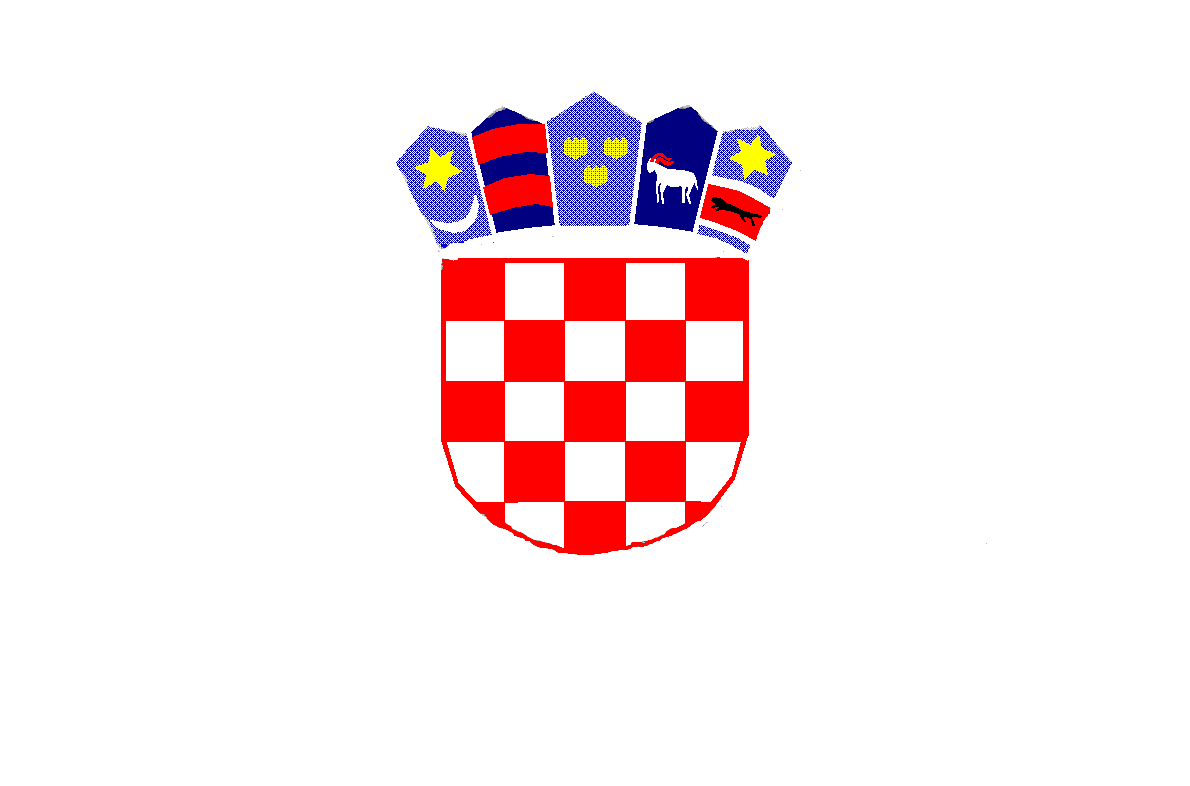 REPUBLIKA HRVATSKAMEĐIMURSKA ŽUPANIJAOPĆINA MALA SUBOTICATOMAŠA GORIČANCAMALA SUBOTICA						Glavna 55, 40321 Mala SuboticaKLASA: 003-06/19-01/01URBROJ: 2109-35/11-19-1Mala Subotica, 25.1. 2019.		P O Z I VPozivamo Vas na 30.  sjednicu Školskog odbora koji će se održati u utorak, 29.1.2019. godine u 8,00 sati u prostorijama OŠ Tomaša Goričanca Mala SuboticaDnevni red:Usvajanje zapisnika sa 29. sjednice Školskog odboraPrijedlog Statuta OŠ Tomaša Goričanca Mala Subotica Plan nabave za 2019. godinuOstala pitanjaPredsjednik  Školskog odbora: Josip HalićNapomena:U privitku e-maila dostavljamo Prijedlog Statuta i Prijedlog Plana nabave za 2019.